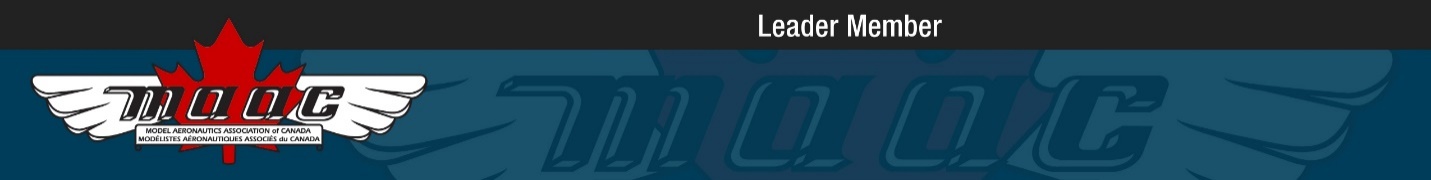 Leader MemberCriteriaLeader members shall have been an open member of the Association for a minimum of ten (10) consecutive years (confirmation will be provided by the MAAC office). In exceptional circumstances the 10 years consecutive can be waived by the awards committee in their recommendation and upon approval of the board and;a) shall have demonstrated leadership within their zone or nationally in MAAC or other associated aviation associations (such as clubs, hobby shops, Experimental Aircraft Association, Canadian Owners & Pilots Association, civic organizations, community) to the benefit of model aviation, or inb) scientific research and/or outstanding performance in the field of model aeronautics (such as service as a MAAC director, increasing membership, youth training, mentoring new members, charity work, committee involvement, published articles, activities that advance the image, positive impact and growth of model aviation, etc.). Leader Members will be recognized for their contributions to M.A.A.C. and receive a certificate of achievement signed by the President of M.A.A.C. and “L” designation on their membership card after their MAAC number.Submission deadline is 40 days prior to your AZM date.Application/Nomination for Leader MembershipNAME:  _______________________________________________ MAAC #: ______________ADDRESS: _________________________________________________________________________________________________________________________________________________NUMBER OF YEARS AS A MAAC MEMBER: ___________ MODELLING INTERESTS:  ____________________________________________________________________________________________________________________________________________________________QUALIFICATIONS FOR LEADER STATUS (resume document must be attached): The above information is correct to the best of my knowledge.  I recommend the above applicant for LEADER MEMBERSHIP.Note:  The application/nomination must be supported by two MAAC LEADER MEMBERS or CLUB EXECUTIVES.___________________________________ 		_______________ 	_________________                           Name                                                	             MAAC #                   	 DATE___________________________________ 		_______________ 	_________________                           Name                                                	             MAAC #                   	 DATEAPPLICANT:  Submit this document electronically to the MAAC office with a cc to the zone director at least 40 days in advance of the AZM.Zone Director SectionZD Comments:									Zone: _________ I RECOMMEND _____	      I DO NOT RECOMMEND _____ the above applicant for LEADER MEMBERSHIP.___________________________________ 		___________ 		_________________           Zone Director Signature			                    MAAC #                   		 DATEZONE DIRECTOR:  Approval at AZM is mandatory.  Include the completed form in your AZM meeting agenda notice.  Attach completed and approved forms to AZM minutes for review and recommendation of the Awards Advisory Group to the board.